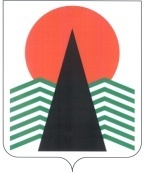  Администрация Нефтеюганского районаТерриториальная комиссияпо делам несовершеннолетних и защите их правПОСТАНОВЛЕНИЕ №16 26 марта 2015 года, 10 – 00 ч. г. Нефтеюганск, 3 мкрн., д. 21, каб. 430зал совещаний администрации Нефтеюганского района,(сведения об участниках заседания указаны в протоколе № 9 заседания территориальной комиссии)О реализации на территории Нефтеюганского района постановления Правительства Ханты-Мансийского автономного округа-Югры от 02.09.2009 №232-п «О Порядке организации на территории Ханты-Мансийского автономного округа - Югры органом опеки и попечительства деятельности по выявлению и учету детей, права и законные интересы которых нарушены»	Заслушав и обсудив информацию по вопросу, предусмотренному планом работы территориальной комиссии по делам несовершеннолетних и защите их прав Нефтеюганского района на 2015 год, территориальная комиссия  установила:  	В 2013 году в комитет по опеке и попечительству Нефтеюганского района поступило 74 сообщения о 114 детях,  права и законные интересы которых нарушены, в 2014 году  - 74 сообщения о 95 детях. На 16.03.2015 - 20 сообщений о 34 детях,  из них: -  от ОМВД России по Нефтеюганскому району – 4 сообщения о 9 детях; -  от специалистов образовательных учреждений – 2 сообщения о 2 детях; - от специалистов медицинских учреждений – 8 сообщений о 12 детях; - от граждан Нефтеюганского района – 2 сообщения о 6 детях; - от специалистов КЦСОН «Забота» - 2 сообщения о 3 детях; - от комиссии по делам несовершеннолетних города Нефтеюганска – 1 сообщение об 1 ребёнке.   	Информация о детях, права которых нарушены, регистрируется в журнале «Выявление и учёт детей, права и законные интересы которых нарушены».  По всем поступившим сообщениям организуется выезд рабочей группы. В случае отсутствия оснований к немедленному отобранию детей, комитет по опеке и попечительству готовит заключение о необходимости  проведения индивидуальной профилактической работы с ребёнком, права и законные интересы которого нарушены. В 2013 году в адрес территориальной комиссии по делам несовершеннолетних и защите их прав было направлено 29 заключений, по 27 из них принято решение об организации  индивидуальной профилактической работы с семьями (далее – ИПР),  по 2-м заключениям   ИПР не организована в связи с отсутствием оснований для проведения ИПР. В 2014 году  в ТКДН и ЗП направлено 15 заключений, по 13 из них принято решение организовать ИПР, 1 заключение перенаправлено в КДН и ЗП г.Нефтеюганска для рассмотрения в связи с регистрацией и проживанием семьи на территории г.Нефтеюганска, по 1 заключению ИПР не организована в связи с отсутствием оснований для проведения ИПР. За текущий период 2015 года комитет по опеке и попечительству вынес 3 заключения, по всем принято постановление об организации ИПР.      	 Вместе с тем установлено, что в адрес комитета по опеке и попечительству Нефтеюганского района в 2014 году ТКДН и ЗП направлено 34 сообщения о нарушении прав и законных интересов детей, о чрезвычайных происшествиях с несовершеннолетними (отравления, травмы в быту), за текущий период 2015 года – 12 сообщений. Исходя из информации комитета по опеке и попечительству, данные сообщения в журнал «Выявление и учёт детей, права и законные интересы которых нарушены» не вносятся. Так до настоящего времени не поступила информация комитета по опеке и попечительства на исходящие письмам о фактах чрезвычайных происшествиях с детьми №892 от 20.10.2014, № 925 от 31.10.2014, № 965 от 14.11.2014, № 1014 от 01.12.2014, №1066 от 11.12.2014, №16 от 15.01.2015, № 137 от 24.02.2015.		На основании вышеизложенного, с целью качественной организации работы по реализации на территории Нефтеюганского района постановления Правительства Ханты-Мансийского автономного округа-Югры от 02.09.2009 №232-п, территориальная комиссия постановила:	1. Комитету по опеке и попечительству (В.В.Лобанкова):   	1.1. привести деятельность по выявлению и учету детей, права и законные интересы которых нарушены, в соответствии с требованиями постановления Правительства ХМАО-Югры №232-п от 02.09.2009 «О Порядке организации на территории Ханты-Мансийского автономного округа - Югры органом опеки и попечительства деятельности по выявлению и учету детей, права и законные интересы которых нарушены»; 	1.2. провести служебную проверку в целях установления виновных должностных лиц, допустивших нарушение сроков предоставления в территориальную комиссию по делам несовершеннолетних и защите их прав Нефтеюганского района ответной информации в 2014 г. и текущем периоде 2015 года по фактам чрезвычайных происшествий с несовершеннолетними;	1.3. рассмотреть вопрос о привлечении к дисциплинарной ответственности должностных лиц за нарушение требований постановления № 232-п от 02.09.2009 «О Порядке организации на территории Ханты-Мансийского автономного округа - Югры органом опеки и попечительства деятельности по выявлению и учету детей, права и законные интересы которых нарушены».	Срок: до 1 мая 2015 года	2. Рекомендовать ОМВД России по Нефтеюганскому району (В.А.Заремба) обеспечить своевременное предоставление в комитет по опеке и попечительству Нефтеюганского района информации по запросам о семьях, в которых выявлены дети, чьи права и законные интересы нарушены	Срок: по мере поступления запросов.Председательствующий                                                 В.В.Малтакова